                                   Раздел 1.  Пояснительная записка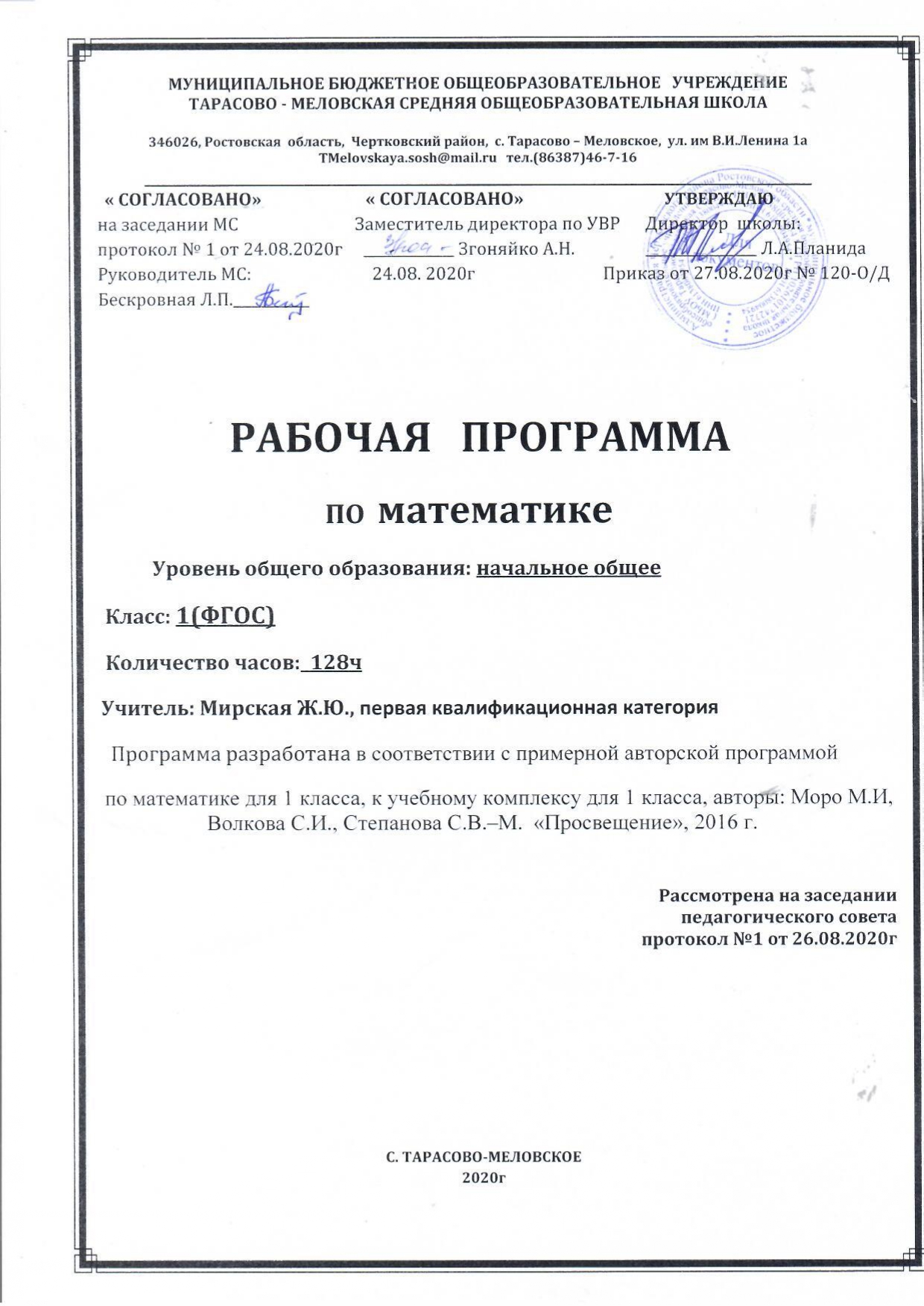 Данная рабочая программа составлена  в соответствие с :- требованиями федерального  государственного образовательного стандарта начального общего образования (приказ Минобразования России №1897 от 17.12.2010г с изменениями от  31.12.2015 № 1577)- примерной авторской программой по  математике для 1 класса, к учебному комплексу для 1 класса, авторы: Моро М.И,   Волкова С.И., Степанова С.В.–М.  «Просвещение», 2014 г.- основной образовательной программой начального общего образования МБОУ Тарасово-Меловской СОШ (Приказ №120 от 27.08.2020 г);- календарным учебным графиком МБОУ Тарасово-Меловской СОШ на 2019-2020 учебный год (Приказ  №120 от 27.08.2020 г); - учебным планом МБОУ Тарасово-Меловской СОШ на 20190-2021 учебный год (Приказ №120 от 27.08.2020 г)- Приказом Минобрнауки России от 28.12.2018 г № 345 «Об утверждении федерального перечня учебников, рекомендуемых к использованию при реализации имеющих государственную аккредитацию образовательных программ начального общего, основного общего, среднего общего образования» - положением о рабочей программе (Приказ от 29.08.2017г  №130)На основании:Статья 12. Образовательные программы Федерального закона об образовании (Утвержден 29 декабря 2012 года N 273-ФЗ)Статья 28.  Компетенция , права ,обязанности  и ответственность образовательного учреждения Федерального закона об образовании (Утвержден 29 декабря 2012 года N 273-ФЗ)п. 4.4 Устава школы( Постановление Администрации Чертковского района Ростовской области от 14.09.2015 № 724Основными целями начального обучения математике являются:математическое развитие младшего школьника — формирование способности к интеллектуальной деятельности (логического и знаково-символического мышления), пространственного воображения, математической речи; умение строить рассуждения, выбирать аргументацию, различать обоснованные и необоснованные суждения, вести поиск информации (фактов, оснований для упорядочения, вариантов и др.);освоение начальных математических знаний — понимание значения величин и способов их измерения; использование арифметических способов для разрешения сюжетных ситуаций; формирование умения решать учебные и практические задачи средствами математики; работа с алгоритмами выполнения арифметических действий;воспитание интереса к математике, осознание возможностей и роли математики в познании окружающего мира, понимание математики как части общечеловеческой культуры, стремления использовать математические знания в повседневной жизни.Задачи:создать условия для формирования логического и абстрактного мышления у младших школьников на входе в основную школу как основы их дальнейшего эффективного обучения;сформировать набор необходимых для дальнейшего обучения предметных и общеучебных умений на основе решения как предметных, так и интегрированных жизненных задач;обеспечить прочное и сознательное овладение системой математических знаний и умений, необходимых для применения в практической деятельности, для изучения смежных дисциплин, для продолжения образования; обеспечить интеллектуальное развитие, сформировать качества мышления, характерные для математической деятельности и необходимые для полноценной жизни в обществе;сформировать представление об идеях и методах математики, о математике как форме описания и методе познания окружающего мира;сформировать представление о математике как части общечеловеческой культуры, понимание значимости математики для общественного прогресса;сформировать устойчивый интерес к математике на основе дифференцированного подхода к учащимся;выявить и развить математические и творческие способности на основе заданий, носящих нестандартный, занимательный характер.Учебно-методическое обеспечение учебного процесса1. Моро М. И., Волкова С. И., Степанова С. В. Математика. 1 класс. В 2 частях 2. Моро М. И., Волкова С. И. Математика. Рабочая тетрадь. 1 класс. В 2 частях              3.Методические рекомендации. Математика 1 класс.Бантова М. А., Бельтюкова Г. В., Волкова С. И.                                          Место учебного предмета      В федеральном базисном учебном плане  на учебный предмет математика в 1классе     отводится 4 часа в неделю. Календарный учебный график МБОУ Тарасово - Меловской СОШ  на 2020 -2021 учебный год предусматривает 33учебных недели в 1классе. В соответствии с ФГОС и учебным планом школы на 2020-2021 уч. год  для начального общего образования  на учебный предмет   математика в 1классе отводится  _4_ часа в неделю, т.е._132__ часов  в год. Данная рабочая программа  является гибкой и позволяет в ходе реализации вносить изменения в соответствии со сложившейся ситуацией:- дополнительные дни отдыха, связанные с государственными праздниками (  календарный учебный график (  приказ от 27.08.2020г  № 120);- прохождение курсов повышения квалификации ( на основании приказа РОО);-отмена  учебных занятий по погодным условиям ( на основании приказа РОО);- по болезни учителя;- участие в ВПР;- в условиях карантина на дистанционном обучении;и другими.Так как 23.02, 8.03, 3.05. , 10.05 являются официальными   праздничными нерабочими днями в РФ, то рабочая программа  рассчитана на 128 часов, будет выполнена и освоена обучающимися в  полном объёме.                   Раздел 2.  Планируемые  результаты освоения учебного предметаЛичностные УУД Заложить основы для формирования уважительного отношения к семейным ценностям, бережного отношения к окружающему миру, здорового образа жизни. Дать первоначальные представления о целостности окружающего мира, о возможности моделировать (сначала практическим способом, а затем на схематических рисунках) отношения между объектами окружающего мира. Заложить основы для формирования мотивов учебной деятельности и личностного смысла учения (начальный этап), пробудить интерес к обучению, познанию, школе. Развивать навыки сотрудничества с учителем и со сверстниками. Регулятивные УУД Формирование способности (на начальном уровне) понимать, принимать и сохранять учебную задачу, соответствующую этапу обучения, ориентироваться в учебном материале, представляющем средства для её решения.Формирование (на начальном этапе) умения планировать учебные действия (2-3 шага) в соответствии с поставленной задачей. Формирование (на начальном уровне) умений проводить самоконтроль и самооценку результатов своей учебной деятельности. Познавательные УУДиспользовать введённые атематические символы, знаки, термины.1.Первоначальные умения находить и читать информацию, представленную Умение осознанно читать, строить речевые высказывания, умение2.разными способами (текст, таблица) в разных носителях (учебник, справочник, аудио- и видеоматериалы и др.)3.Начальное освоение способов решения задач творческого и поисковогохарактера.4.Первоначальные умения использования знаковосимволических средств представления информации для создания моделей изучаемых объектов, в том числе и при решении текстовых задач.5.Начальные умения излагать своё мнение и аргументировать его.6.Начальный уровень овладения логическими действиями, сравнения, анализа, синтеза, обобщения, классификации по разным признакам на доступном материале.7.Овладение базовыми предметными и межпредметными понятиями, отражающие существенные связи и отношения между объектами, явлениями и процессами.Коммуникативные УУДПринимать участие в работе в паре и в группе: принимать участие в определении общей цели и путей её достижения, договариваться о распределении ролей и обязанностей в совместной работе, вести диалог с одноклассниками.ЧИСЛА И ВЕЛИЧИНЫОбучающийся научится:считать различные объекты (предметы, группы предметов, звуки, движения, слоги, слова и т.п.) и устанавливать порядковый номер того или иного предмета при указанном порядке счета;читать, записывать, сравнивать (используя знаки сравнения «>», « <», « =», термины «равенство» и «неравенство») и упорядочивать числа в пределах 20;объяснять, как образуются числа в числовом ряду, знать место числа 0; объяснять, как образуются числа второго десятка из одного десятка и нескольких единиц, и что обозначает каждая цифра в их записи;выполнять действия нумерационного характера: 15 + 1, 18 – 1, 10 + 6, 12 – 10, 14 – 4;распознавать последовательность чисел, составленную по заданному правилу; устанавливать правило, по которому составлена заданная последовательность чисел (увеличение или уменьшение числа на несколько единиц в пределах 20) и продолжать ее;выполнять классификацию чисел по заданному или самостоятельно установленному признаку;читать и записывать значения величины длины, используя изученные единицы измерения этой величины (сантиметр, дециметр)и соотношение между ними: 1 дм = 10 см.Обучающийся получит возможность научиться:вести счет десятками;обобщать и распространять свойства натурального ряда чисел на числа, большие двадцати.АРИФМЕТИЧЕСКИЕ ДЕЙСТВИЯ. СЛОЖЕНИЕ И ВЫЧИТАНИЕОбучающийся научится:понимать смысл арифметических действий сложение и вычитание, отражать это на схемах и в математических записях с использованием знаков действий и знака равенства;выполнять сложение и вычитание, используя общий прием прибавления (вычитания) по частям; выполнять сложение с применением переместительного свойства сложения;выполнять вычитание с использованием знания состава чисел из двух слагаемых и взаимосвязи между сложением и вычитанием (в пределах 10);объяснять прием сложения (вычитания) с переходом через разряд в пределах 20.Обучающийся получит возможность научиться:выполнять сложение и вычитание с переходом через десяток в пределах 20;называть числа и результат при сложении и вычитании, находить в записи сложения и вычитания значение неизвестного компонента;проверять и исправлять выполненные действия.РАБОТА С ТЕКСТОВЫМИ ЗАДАЧАМИОбучающийся научится:решать задачи (в 1 действие), в том числе и задачи практического содержания;составлять по серии рисунков рассказ с использованием математических терминов;отличать текстовую задачу от рассказа; дополнять текст до задачи, вносить нужные изменения;устанавливать зависимость между данными, представленными в задаче, и искомым, отражать ее на моделях, выбирать и объяснять арифметическое действие для решения задачи;составлять задачу по рисунку, по схеме, по решению;Обучающийся получит возможность научиться:составлять различные задачи по предлагаемым схемам и записям решения;находить несколько способов решения одной и той же задачи и объяснять их;отмечать изменения в решении при изменении вопроса задачи или ее условия и отмечать изменения в задаче при изменении ее решения;решать задачи в 2 действия;проверять и исправлять неверное решение задачи.ПРОСТРАНСТВЕННЫЕ ОТНОШЕНИЯ. ГЕОМЕТРИЧЕСКИЕ ФИГУРЫОбучающийся  научится:понимать смысл слов (слева, справа, вверху, внизу и др.), описывающих положение предмета на плоскости и в пространстве, следовать инструкции, описывающей положение предмета на плоскости;описывать взаимное расположение предметов на плоскости и в пространстве: слева, справа (левее – правее), вверху, внизу (выше – ниже), перед, за, между и др.;находить в окружающем мире предметы (части предметов), имеющие форму многоугольника (треугольника, четырехугольника и т.д., круга);распознавать, называть, изображать геометрические фигуры (точка, линии, прямая, отрезок, луч, ломаная, многоугольник, круг);находить сходство и различие геометрических фигур (прямая, отрезок, луч).Обучающийся получит возможность научиться:выделять изученные фигуры в более сложных фигурах (количество отрезков, которые образуются, если на отрезке поставить одну точку (две точки), не совпадающие с его концами.ГЕОМЕТРИЧЕСКИЕ ВЕЛИЧИНЫОбучающийся научится:измерять (с помощью линейки) и записывать длину (предмета, отрезка), используя изученные единицы длины сантиметр и дециметр и соотношения между ними;чертить отрезки заданной длины с помощью оцифрованной линейки;выбирать единицу длины, соответствующую измеряемому предмету.Обучающийся получит возможность научиться:соотносить и сравнивать величины (например, расположить в порядке убывания (возрастания) длины: 1 д, 8 см, 13 см).РАБОТА С ИНФОРМАЦИЕЙОбучающийся научится:читать небольшие готовые таблицы;строить несложные цепочки логических рассуждений;определять верные логические высказывания по отношению к конкретному рисунку.Обучающийся получит возможность научиться:определять правило составления несложных таблиц и дополнять их недостающими элементами;проводить логические рассуждения, устанавливая отношения между объектами и формулируя выводы.                             Раздел 3.  Содержание  учебного предмета  Общие понятия.Подготовка к изучению чисел. Пространственные и временные представления (8ч)Свойства (признаки) предметов: цвет, форма, размер, назначение, материал, общее название.Выделение предметов из группы по заданным свойствам, сравнение предметов, разбиение предметов на группы (классы) в соответствии с указанными свойствами.Отношения.Сравнение групп предметов. Равно, не равно, столько же.Числа и операции над ними.Числа от 1 до 10. Нумерация (28ч)Числа от 1 до 9. Натуральное число как результат счёта и мера величины. Состав чисел от 2 до 9. Сравнение чисел, запись отношений между числами. Числовые равенства, неравенства. Последовательность чисел. Получение числа прибавлением 1 к предыдущему числу, вычитанием 1 из числа, непосредственно следующего за ним при счёте.Ноль. Число 10. Состав числа 10.Сложение и вычитание. (56ч)Конкретный смысл и названия действий сложения и вычитания. Знаки + (плюс), - (минус), = (равно).Сложение и вычитание чисел в пределах 10. Компоненты сложения и вычитания. Взаимосвязь операций сложения и вычитания.Переместительное свойство сложения. Приёмы сложения и вычитания.Табличные случаи сложения однозначных чисел. Соответствующие случаи вычитания.Понятия «увеличить на ...», «уменьшить на ...», «больше на ...», «меньше на ...».Числа от 1 до 20. Нумерация (12ч)Устная и письменная нумерация чисел от 1 до 20. Десяток. Образование и название чисел от 1 до 20. Модели чисел.Чтение и запись чисел. Разряд десятков и разряд единиц, их место в записи чисел.Сравнение чисел, их последовательность. Представление числа в виде суммы разрядных слагаемых.Сложение и вычитание чисел в пределах 20 (22ч)Алгоритмы сложения и вычитания однозначных чисел с переходом через разряд. Табличные случаи сложения и вычитания чисел в пределах 20. (Состав чисел от 11 до 19.)Величины и их измерение.Величины: длина, масса, объём и их измерение. Общие свойства величин.Единицы измерения величин: сантиметр,  килограмм, литр.Текстовые задачи.Задача, её структура. Простые и составные текстовые задачи:а) раскрывающие смысл действий сложения и вычитания;б) задачи, при решении которых используются понятия «увеличить на ...», «уменьшить на ...»;Элементы геометрии.Точка. Линии: прямая, кривая. Отрезок. Ломаная. Многоугольники как замкнутые ломаные: треугольник, четырёхугольник, прямоугольник, квадрат. Круг, овал. Вычисление длины ломаной как суммы длин её звеньев.Вычисление суммы длин сторон прямоугольника и квадрата без использования термина «периметр».Элементы алгебры.Равенства, неравенства, знаки «=», «>»; «<». Числовые выражения. Чтение, запись, нахождение значений выражений. Равенство и неравенствоРаздел 4. Тематическое планирование по математике в 1 классеРаздел 5.  Календарно – тематическое планирование по математике в 1 классе.Раздел Кол-во часовЭлементы содержанияОсновные виды учебной деятельностиСистема оценкиПодготовка к изучению чисел. Пространственные и временные отношения 8 чСвойства (признаки) предметов: цвет, форма, размер, назначение, материал, общее название.Выделение предметов из группы по заданным свойствам, сравнение предметов, разбиение предметов на группы (классы) в соответствии с указанными свойствами.Пересчитывают предметы; выражают результат натуральным числом; сравнивают числа.Оперируют понятиями «больше», «меньше», «столько же», «раньше», «потом», «дальше», «ближе». «раньше»,  Пересчитывают предметы, сравнивают группы предметов; выявляют существенные признаки в группе предметов.Объединяют предметы по общему признаку, выделяют части совокупности, разбивают предметы на группы по заданному признаку.Числа от 1 до 10 и число 0. Нумерация. 28 чЧисла от 1 до 9. Натуральное число как результат счёта и мера величины. Состав чисел от 2 до 9. Сравнение чисел, запись отношений между числами. Числовые равенства, неравенства. Последовательность чисел. Получение числа прибавлением 1 к предыдущему числу, вычитанием 1 из числа, непосредственно следующего за ним при счёте.Ноль. Число 10. Состав числа 10.Сравнивают предметы по цвету, форме и размеру.Оперируют понятиями «один – много», соотносить цифру с числом 1.Узнают  о ломаной линии и многоугольнике, умеют их различать. Узнают состава чисел 3, 4, 5, 6, 7. Пользуются математической терминологией.Выполняют простейшие геометрические построения (строят замкнутые и незамкнутые ломаные линии с заданным количеством звеньев).Запоминают  состав  чисел 8, 9. Выполняют сложение и вычитание чисел в пределах 9 на основе знания состава чисел, а также с помощью числового отрезка.Выполняют сложение и вычитание в пределах 10, называют  и записывают числа первого десятка, соотносят число и цифру.Узнают  о числе 0 как количественной характеристике отсутствующих предметов. Умеют сравнивать с 0.Проектная работаЧисла от 1 до 10. Сложение и вычитание56 чКонкретный смысл и названия действий сложения и вычитания. Знаки + (плюс), - (минус), = (равно).Сложение и вычитание чисел в пределах 10. Компоненты сложения и вычитания. Взаимосвязь операций сложения и вычитания.Переместительное свойство сложения. Приёмы сложения и вычитания.Табличные случаи сложения однозначных чисел. Соответствующие случаи вычитания.Понятия «увеличить на ...», «уменьшить на ...», «больше на ...», «меньше на ...».Знают правила сложения и вычитания с единицей. Прибавляют и вычитают по единице, читают  и составляют математические предложения.Узнают правила сложения и вычитания с 2. Прибавляют и вычитают по 2, читают  и составляют математические предложения.Используют термины «слагаемое», «сумма» при чтении примеров.Формируют  представлений о задаче, её логических частях (условие, вопрос, выражение, решение, ответ), выделяют их из произвольных текстов.Изучают  таблицу сложения и вычитания с числами 1, 2, 3. Решают примеры изученных видов с опорой на таблицу сложения.Решают примеры на вычитание на основе знания состава чисел. Выполняют простейшие геометрические построения.Изучают  таблицу сложения и вычитания с числом 4. Решают примеры с «окошками».Изучают взаимосвязь между сложением и вычитанием, используют это знание при решении примеров, применяют на практике переместительное свойства сложения.Изучают  состав  чисел первого десятка. Применяют  правило перестановки слагаемых при сложении вида: + 5, 6, 7, 8, 9.Узнают  названий компонентов сложения и вычитания. Грамотно используют математическую терминологию в речи.Проверочная работаПроверочная работаЧисла от 1 до 20. Нумерация.12 чУстная и письменная нумерация чисел от 1 до 20. Десяток. Образование и название чисел от 1 до 20. Модели чисел.Чтение и запись чисел. Разряд десятков и разряд единиц, их место в записи чисел.Сравнение чисел, их последовательность. Представление числа в виде суммы разрядных слагаемых.Образовывают, называют, сравнивают, записывают, классифицируют, заменяют числа в пределах 20.Изучают  названия чисел второго десятка и порядка их следования при счете.Переводят одни единицы длины в другие: мелкие – в более крупные, и наоборот, выполняют простейшие геометрические построения, измерение отрезков.Решают задачи и примеры изученных видов, представляют двузначное число в виде суммы разрядных слагаемых.Находят и формулируют  решение задачи с помощью простейших моделей (предметных, рисунков, схематических рисунков, схем).Проверочная работаЧисла от 1 до 20.Сложение и вычитание.22 чАлгоритмы сложения и вычитания однозначных чисел с переходом через разряд. Табличные случаи сложения и вычитания чисел в пределах 20. (Состав чисел от 11 до 19.)Величины: длина, масса, объём и их измерение. Общие свойства величин.Единицы измерения величин: сантиметр,  килограмм, литр.Задача, её структура. Простые и составные текстовые задачи:а) раскрывающие смысл действий сложения и вычитания;б) задачи, при решении которых используются понятия «увеличить на ...», «уменьшить на ...»;  Решают примеры в два действия (вида 6 + 4 + 3); объясняют выбранный порядок действий.Выполняют сложение с переходом через десяток для случаев +2, +3,+4,+5,+6,+7,+8,+9.Сравнивают число и числовые выражения; делают краткую запись задачи чертежом, схемой.Решают задачи и примеры изученных видов. Пользуются таблицей сложения для решения примеров на сложение в пределах 20. Изучают  состав чисел 11, 12,13,14,15,16,17,18.Сравнивают число и числовые выражения; записывают краткую запись задачи схемой; измеряют стороны геометрических фигурРешают примеры, основываясь на знании состава чисел, решают задачи изученных видов, работают самостоятельно.Контрольная работа№ п/пКол-вочасТема (раздел),кол – во часовФормы контроляФормы контролядатадатадата№ п/пКол-вочасТема (раздел),кол – во часовФормы контроляФормы контроляпланфактфактПодготовка к изучению чисел. Пространственные и временные отношения (8 ч)    Подготовка к изучению чисел. Пространственные и временные отношения (8 ч)    Подготовка к изучению чисел. Пространственные и временные отношения (8 ч)    Подготовка к изучению чисел. Пространственные и временные отношения (8 ч)    Подготовка к изучению чисел. Пространственные и временные отношения (8 ч)    Подготовка к изучению чисел. Пространственные и временные отношения (8 ч)    Подготовка к изучению чисел. Пространственные и временные отношения (8 ч)    Подготовка к изучению чисел. Пространственные и временные отношения (8 ч)    11чУчебник математики. Счет предметов. фронтальныйфронтальный1.91.921чСравнение   группы   предметов. фронтальный фронтальный2.92.931чПространственные представления. Взаимное расположение предметов.  фронтальный фронтальный4.94.941чВременные представления. фронтальный фронтальный7.97.951чСравнение групп предметов. фронтальный фронтальный8.98.961чНасколько больше (меньше)? Сравнение.  фронтальный фронтальный9.99.971чСравнение предметов и групп предметов.комбинированныйкомбинированный11.911.981ч  Обобщение по теме «Подготовка к изучению чисел»индивидуальныйиндивидуальный14.914.9                                          Числа от 1 до 10 и число 0. Нумерация. (28 ч.)15.9                                          Числа от 1 до 10 и число 0. Нумерация. (28 ч.)15.9                                          Числа от 1 до 10 и число 0. Нумерация. (28 ч.)15.9                                          Числа от 1 до 10 и число 0. Нумерация. (28 ч.)15.9                                          Числа от 1 до 10 и число 0. Нумерация. (28 ч.)15.9                                          Числа от 1 до 10 и число 0. Нумерация. (28 ч.)15.9                                          Числа от 1 до 10 и число 0. Нумерация. (28 ч.)15.9                                          Числа от 1 до 10 и число 0. Нумерация. (28 ч.)15.991чПонятия «много», «один». Письмо цифры 1 фронтальный фронтальный15.915.9101чЧисла 1, 2. Письмо цифры 2 фронтальный фронтальный16.916.9111чЧисло 3. Письмо цифры 3 фронтальный фронтальный18.918.9121чЧисла 1, 2, 3. Знаки «+» «-» «=»фронтальныйфронтальный21.921.9131чЧисло 4. Письмо цифры 4 фронтальный фронтальный22.922.9141чПонятия «длиннее», «короче», «одинаковые по длине». фронтальный фронтальный23.923.9151чЧисло 5. Письмо цифры 5. фронтальный фронтальный25.925.9161чЧисла от 1 до 5. Состав числа 5.комбинированныйкомбинированный28.928.9171чТочка, кривая линия, прямая линия, отрезок. фронтальный фронтальный29.929.9181чЛоманая линия. Звено ломаной. Вершины. фронтальный фронтальный30.930.9191чЗакрепление по теме «Нумерация чисел от 1 до 5».комбинированныйкомбинированный2.102.10201чЗнакомство со знаками «>». «<», «=»фронтальныйфронтальный5.105.10211чРавенство, неравенство. фронтальный фронтальный6.106.10221чМногоугольники. фронтальный фронтальный7.107.10231чЧисла 6. 7.Письмо цифры 6 фронтальный фронтальный9.109.10241чЧисла от 1 до 7. Письмо цифры 7 фронтальный фронтальный12.1012.10251чЧисла 8, 9. Письмо цифры 8.  фронтальный фронтальный13.1013.10261чЧисла от 1 до 9. Письмо цифры 9 фронтальный фронтальный14.1014.10271чЧисло 10. Запись числа 10 фронтальный фронтальный16.1016.10281чПроектная работа «Математика вокруг нас». индивидуальныйиндивидуальный19.1019.10291чСантиметр – единица измерения длины. фронтальный фронтальный20.1020.10301ч  Измерение длины отрезков с помощью линейки. фронтальный фронтальный21.1021.10311чЗнакомство с числом 0, цифрой 0. фронтальный фронтальный23.1023.10321чСложение с 0. Вычитание 0. фронтальный фронтальный26.1026.10331чЗакрепление по теме «Числа от 1 до 10.Нумерация».комбинированныйкомбинированный27.1027.10341чЧисла от 1 до 10 и число 0 . фронтальный фронтальный28.1028.10351ч Закрепление вычислительных навыков.индивидуальныйиндивидуальный30.1030.102 четверть2 четверть2 четверть2 четверть2 четверть2 четверть2 четверть2 четверть361чНумерация чисел от 1 до 10.комбинированныйкомбинированный9.119.11Числа от 1 до 10. Сложение и вычитание(56ч.)Числа от 1 до 10. Сложение и вычитание(56ч.)Числа от 1 до 10. Сложение и вычитание(56ч.)371чСложение и вычитание. Прибавить и вычесть число 1 фронтальный фронтальный10.1110.11381чПрибавить и вычесть число 1 фронтальный фронтальный11.1111.11391чПрибавить и вычесть число 2 фронтальный фронтальный13.1113.11401чСлагаемые. Сумма чисел.  фронтальный фронтальный16.1116.11411чЗадача (условие, вопрос). Запись решения и ответа задачи. фронтальный фронтальный17.1117.11421чСоставление задач по рисунку.комбинированныйкомбинированный18.1118.11431чПрибавить и вычесть число 2. Составление таблицы. фронтальный фронтальный20.1120.11441чПрисчитывание и отсчитывание по 2. фронтальный фронтальный23.1123.11451чЗадачи на увеличение (уменьшение) числа на несколько единиц. фронтальный фронтальный24.1124.11461чРешение задач и числовых выражений.комбинированныйкомбинированный25.1125.11471чПрибавить и вычесть число 3.  фронтальный фронтальный27.1127.11481чПрибавить и вычесть число 3. Решение текстовых задач. фронтальный фронтальный30.1130.11491ч Решение текстовых задач.комбинированныйкомбинированный1.121.12501чСоставление таблицы прибавить и вычесть число 3. комбинированныйкомбинированный2.122.12511чСостав чисел от 1 до 10. индивидуальныйиндивидуальный4.124.12521ч Решение простых задач.комбинированныйкомбинированный7.127.12531чРешение задач. Дополнение условия задачи числом. фронтальный фронтальный8.128.12541чРешение задач, постановка вопросов. фронтальный фронтальный9.129.12551чРешение задач, запись решения задачи. фронтальный фронтальный11.1211.12561чСостав чисел от 1 до10. фронтальныйфронтальный14.1214.12571чЗакрепление вычислительных навыков.комбинированныйкомбинированный15.1215.12581чОбобщениепо теме: «Числа от 1 до 10. Сложение и вычитание»индивидуальныйиндивидуальный16.1216.12591чПрибавить и вычесть числа 1, 2, 3.  фронтальный фронтальный18.1218.12601чПрибавить и вычесть числа 1, 2, 3. Решение задач. фронтальный фронтальный21.1221.12611чЗадачи на увеличение числа на несколько единиц  фронтальный фронтальный22.1222.12621чЗадачи на уменьшение числа на несколько единиц  фронтальный фронтальный23.1223.12631чРешение задач изученных видов.комбинированныйкомбинированный25.1225.12641чПрибавить и вычесть число 4.  фронтальный фронтальный28.1228.12651чПрибавить и вычесть число 4. Закрепление изученного материала.индивидуальныйиндивидуальный29.1229.123 четверть3 четверть3 четверть3 четверть3 четверть3 четверть3 четверть3 четверть661чЗадачи на разностное сравнение чисел. фронтальный фронтальный11.111.1671чРешение задач на увеличение (уменьшение) числа на несколько единиц. фронтальный фронтальный12.112.1681чСоставление таблицыприбавить и вычесть число 4. комбинированныйкомбинированный13.113.1691чПрибавить и вычесть числа 1, 2, 3. 4. комбинированныйкомбинированный15.115.1701чПрибавить и вычесть число 5. фронтальный фронтальный18.118.1711чПерестановка слагаемыхдля случаев вида □ + 5, □ + 6, □ + 7, □ + 8, □ + 9. фронтальный фронтальный19.119.1721чПрибавить числа 5, 6, 7, 8, 9.  фронтальный фронтальный20.120.1731чСоставление таблицы □ + 5, □ + 6, □ + 7, □ + 8, □ + 9.  фронтальный фронтальный22.122.1741чСостав чисел в пределах 10. комбинированныйкомбинированный25.125.1751чОтработка вычислительных навыков.индивидуальныйиндивидуальный26.126.1761ч1Название компонентов при сложении. фронтальный фронтальный27.127.1771чСвязь между суммой и слагаемыми.комбинированныйкомбинированный29.129.1781чПодготовка к решению задач в 2 действия. фронтальный фронтальный1.21.2791чУменьшаемое. Вычитаемое. Разность.фронтальныйфронтальный2.22.2801ч Вычитание из чисел 6, 7. Состав чисел 6. 7. фронтальный фронтальный3.23.2811ч Вычитание из чисел 6, 7. Закрепление изученных приёмов.комбинированныйкомбинированный5.25.2821чВычитание из чисел 8, 9. Состав чисел 8, 9. фронтальный фронтальный8.28.2831ч Вычитание из чисел 8. 9. Решение задач.комбинированныйкомбинированный9.29.2841чВычитание из числа 10. фронтальный фронтальный10.210.2851ч Вычитание из чисел 8, 9, 10. Связь сложения и вычитания.комбинированныйкомбинированный12.212.2Дополнительные каникулыДополнительные каникулыДополнительные каникулыДополнительные каникулыДополнительные каникулыДополнительные каникулыДополнительные каникулыДополнительные каникулы861чПонятие: килограмм.фронтальныйфронтальный22.222.2871чПонятие литр.ФронтальныйФронтальный24.224.2881чОтработка вычислительных навыков. фронтальныйфронтальный26.226.2891чЗакрепление по теме «Сложение и вычитание».комбинированныйкомбинированный1.31.3901чРешение простых задач .фронтальныйфронтальный2.32.3911чОтработка умения решать задачи.комбинированныйкомбинированный3.33.3921чОбобщение по теме: «Сложение и вычитание в пределах 10»индивидуальныйиндивидуальный5.35.3Числа от 1 до 20. Нумерация. (12 ч.)Числа от 1 до 20. Нумерация. (12 ч.)Числа от 1 до 20. Нумерация. (12 ч.)Числа от 1 до 20. Нумерация. (12 ч.)931чУстная нумерация чисел от 1 до 20. фронтальный фронтальный9.39.3941чОбразование чисел из одного десятка и нескольких единиц. фронтальный фронтальный10.310.3951чЗапись и чтение чисел. фронтальный фронтальный12.312.3961чДециметр. Соотношение дециметра и сантиметра.комбинированныйкомбинированный15.315.3971чСлучаи сложения и вычитания, основанные на знаниях нумерации. фронтальный фронтальный16.316.3981ч Решение задач и выражений. фронтальный фронтальный17.317.3991чЗакрепление по теме «Числа от 1 до 20».индивидуальныйиндивидуальный19.319.34 четверть4 четверть4 четверть4 четверть4 четверть4 четверть4 четверть4 четверть100 1чПодготовка к введению задач в два действия. фронтальный фронтальный29.329.31011чЗнакомство с задачами в два действия. фронтальный фронтальный30.330.31021чОзнакомление с задачей в два действия. фронтальный фронтальный31.331.31031чРешение  задач в два действия.фронтальныйфронтальный2.42.41041чОбобщение по теме «Решение задач в два действия». индивидуальныйиндивидуальный5.45.4Числа от 1 до 20.Сложение и вычитание. 22чЧисла от 1 до 20.Сложение и вычитание. 22чЧисла от 1 до 20.Сложение и вычитание. 22ч1051чПриём сложения однозначных чисел с переходом через десяток. фронтальный фронтальный6.46.41061чСлучаи сложения вида □ + 2, □ + 3.фронтальныйфронтальный7.47.41071чСлучаи сложения вида □ + 4. фронтальный фронтальный9.49.41081чСлучаи сложения вида □+5. фронтальный фронтальный12.412.41091чСлучаи сложения вида □+6. фронтальный фронтальный13.413.41101чСлучаи сложения вида □+7.фронтальныйфронтальный16.416.41111ч Случаи сложения вида □+8, □+9.фронтальныйфронтальный19.419.41121чТаблица сложения.комбинированныйкомбинированный20.420.41131чРешение задач и выражений. Закрепление вычислительных навыков.индивидуальныйиндивидуальный21.421.41141чСложение с переходом через десяток.комбинированныйкомбинированный23.423.41151чЗакрепление знаний по теме «Сложение с переходом через десяток».индивидуальныйиндивидуальный26.426.41161чПриём вычитания с переходом через десяток. фронтальный фронтальный27.427.41171чСлучаи вычитания11 – □.  фронтальный фронтальный28.428.4118 1чСлучаи вычитания 12 - □ . фронтальный фронтальный30.430.41191чСлучаи вычитания 13 - □. фронтальный фронтальный4.54.5120 1чСлучаи вычитания 14 -□. фронтальный фронтальный5.55.5121 1чСлучаи вычитания 15 -□. фронтальный фронтальный7.57.51221чСлучаи вычитания16 -□. фронтальный фронтальный11.511.5123 1чСлучаи вычитания 17 - □, 18 -□. фронтальный фронтальный12.512.51241чЗакрепление знаний по теме «Табличное сложение и вычитание».комбинированныйкомбинированный14.514.51251чКонтрольная работа по теме«Табличное сложение и вычитание».индивидуальныйиндивидуальный17.517.51261ч  Анализ контрольной работы. Решение задач.комбинированныйкомбинированный18.518.51271чПовторение по теме : Сложение и вычитание в пределах десятка.19.519.51281чПовторение по теме :Сложение с переходом через десяток.21.521.5